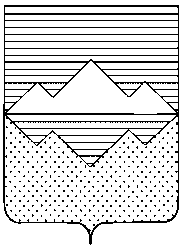 АДМИНИСТРАЦИЯСАТКИНСКОГО МУНИЦИПАЛЬНОГО РАЙОНАЧЕЛЯБИНСКОЙ ОБЛАСТИПОСТАНОВЛЕНИЕОт «___» ___________  2017 года  № ____г. СаткаОб утверждении муниципальной программы «Поддержка и развитие малого и среднего предпринимательства Саткинского муниципального района Челябинской области на 2017-2019 годы» в новой редакцииВ соответствии с Федеральным законом от 24 июля 2007 года № 209-ФЗ «О развитии малого и среднего предпринимательства в Российской Федерации», Уставом Саткинского муниципального районаПОСТАНОВЛЯЮ:1. Утвердить прилагаемую муниципальную программу «Поддержка и развитие  малого и среднего предпринимательства Саткинского муниципального района Челябинской области на 2017-2019 годы» в новой редакции.2. Постановление Администрации Саткинского муниципального района от 06.07.2017 № 498 «Об утверждении муниципальной программы «Поддержка и развитие  малого и среднего предпринимательства Саткинского муниципального района Челябинской области на 2017-2019 годы» признать утратившим силу.3. Отделу организационной и контрольной работы Управления делами и организационной работы Администрации Саткинского муниципального района (Корочкина Н.П.) опубликовать настоящее постановление в газете «Саткинский рабочий» и разместить на официальном сайте Администрации Саткинского  муниципального района.4. Настоящее постановление вступает в силу со дня его подписания.5. Контроль выполнения настоящего постановления оставляю за собой.Глава Саткинского муниципального района                                                     А.А. ГлазковСогласовано:Заместитель Главы повопросам территориального развития                                                                        И.В. ПасхинЗаместитель Главы по экономике и стратегическому развитию                                                             Е.А. ТерентьевНачальник Юридического отдела                                                                              Д.А. ВасильевНачальник Отдела организационнойи контрольной работы                                                                                              Н.П. КорочкинаДиректораМАУ «ЦИРиП – Проектный офис»                                                                              В.В МуравейРассылка: в дело,  МАУ «ЦИРиП – Проектный офис»                                                          Исполнитель: Васильева Т.В.Тел.: (35161) 4-02-75